ZDRAVJE V VRTCU 2022/2023 – SKUPINA VEVERICEVarno s soncemOtrok vsak dan biva na prostem, v poletnem času pa se primerno zaščiti pred sončnimi žarki. Otrok v naravi spoznava, kdaj je najbolj toplo in kam se umaknemo pred sončnimi žarki.Čebele"Čebele" - (izhodišče - tradicionalni slovenski zajtrk).  Z otroki smo si ogledali kratek film o čebelah in na podlagi tega izvajali različne dejavnosti na to temo.Gibalne minutkeČez celo leto smo z otroki izvajali gibalne minutke kar v igralnici.SprehodiZ otroki smo izvajali sprehode čez celo leto, v vseh letnih časih.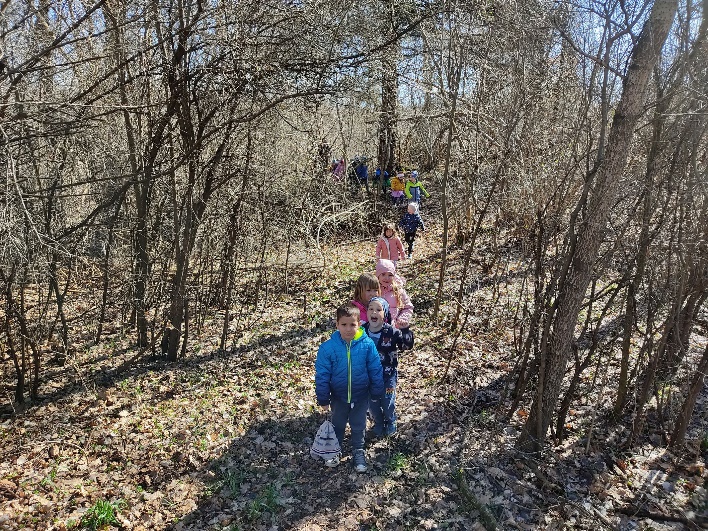 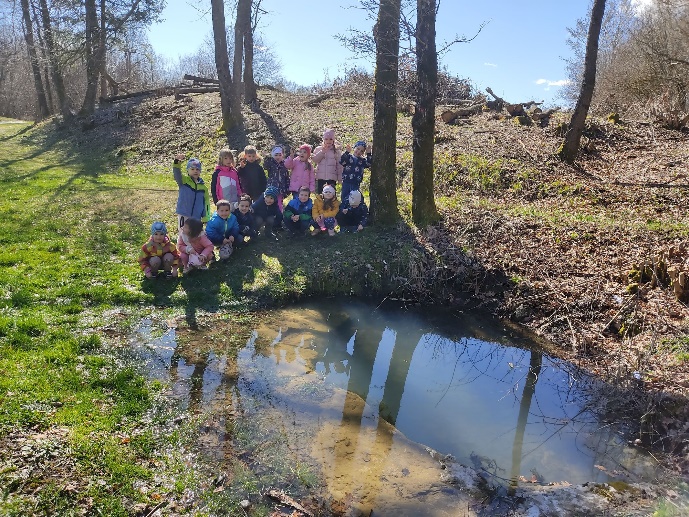 Pohodi in tek po makadam kolovozuZ otroki smo izvajali daljše pohode čez celo leto in tekli po makadam kolovozu. 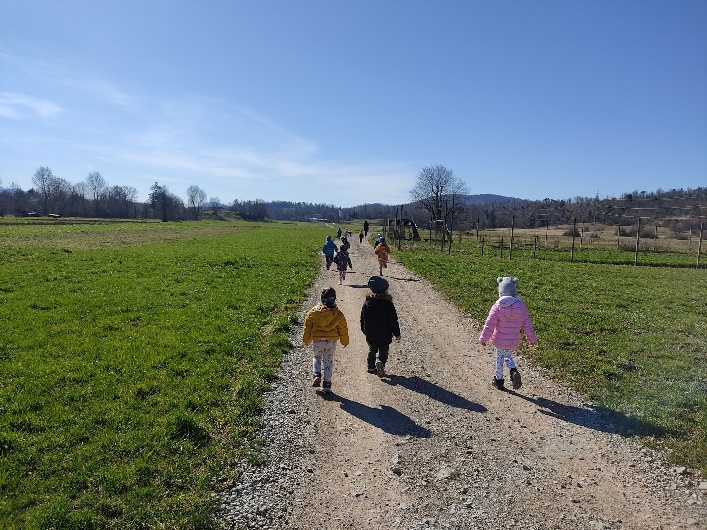 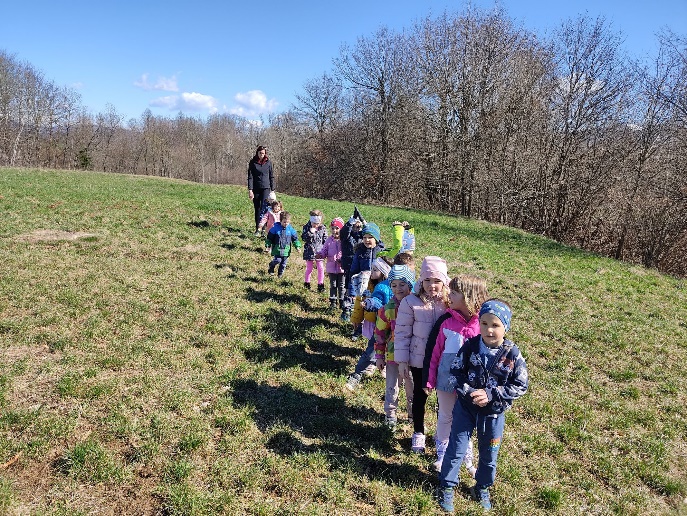 